February 27-March 1, 2014, Chicago, IL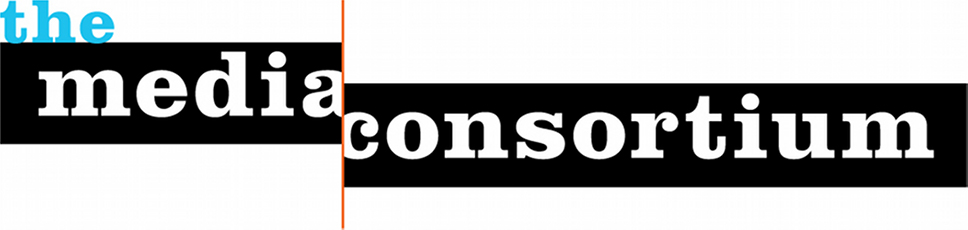 University Center Conference Center Description of benefits and sponsor obligationsComplimentary registration. All sponsors will receive one complimentary general conference registration valued at $150 USD. Platinum and Gold sponsors will receive two complimentary general conference registrations.Exhibit space. Sponsors are entitled to an exhibit space to display company marketing materials, provide demos, and to allow conference participants to interact with company representatives. This space will consist of a table in a heavily trafficked section of the meeting space. Please check here to reserve this exhibit space. Space must be reserved by  February 7, 2014___ Please reserve exhibit space for us. Logo in conference program. All sponsors will have their company logo displayed in the conference program of activities. Sponsors are required to submit their company logo in high resolution jpeg format no later than January 17, 2014.Website listing. All sponsors may have their company logo and link to their company site posted on the TMC conference web page. Sponsor bios/company description will also be listed on the conference site – please provide a company bio (100 words or less) and website link within 30 days of signing or by January 17, 2014 whichever comes first.Meal Sponsorship. Depending on sponsorship level, sponsor may be entitled to underwrite a reception, meal, or beverage break. The Reception sponsor are allowed to hang and place materials in highly visible locations during the reception, and will be introduced and thanked before the reception guest is introduced. The Reception sponsor will be the only sponsor visible and thanked during the reception.Meal sponsors are allowed to place their materials on dining tables before the meal, and will be introduced and thanked at the start of the meal. Meal sponsors may negotiate with TMC with regard to speaking opportunities during their sponsored meal.Beverage break sponsors are allowed to place their materials on a table besides the beverage table, and will be thanked at the beginning of the beverage break.----- Circle appropriate category: We are interested in sponsoring a meal, beverage break, or the reception.___ We are interested in a speaking opportunity at a meal our company/foundation sponsors.Sponsor payment. Sponsors agree to pay the full sponsorship fee within 30 days of signing this agreement. Sponsorship fees are non‐refundable with the exception of unforeseen circumstances that force a cancellation of the entire event.Intellectual property. Any conference content, including but not limited to photos, videos, slides, or papers, are considered property of TMC and shall not be posted or disseminated by Sponsor without express written approval of TMC.Indemnification.Both TMC and Sponsor (the "Indemnifying Party”) shall indemnify the other party (the "Indemnified Party”) against and save each other harmless from any and all suits, proceedings at law or in equity, claims, liabilities, damages, costs, payments and expenses, including reasonable attorney's fees, asserted against or incurred by the Indemnified Party, arising out of or in connection with the negligence or willful misconduct of the Indemnifying Party in the performance of this Agreement including, but not limited to, any claim for damages to property or injuries to persons, to the extent that such damages or injuries shall have been caused by, or shall have resulted from the willful or negligent acts or omissions of the Indemnifying Party, or its employees or agents.Conference Services. The conference facilities and certain conference services are being provided by the University Center Conferenc Center. Meals are being provided by Aramark. TMC is not responsible for the actions or inactions of the the University Center Conference Center or Aramark or any of their employees, agents, or contractors.Complete agreement. This Agreement contains the entire understanding between the parties with respect to the conference sponsorship benefits and obligations and supersedes all prior oral and written understandings, arrangements and agreements between the parties.